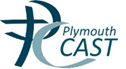 Plymouth CAST AttendancePolicyJanuary 2024Document ControlChanges HistoryApprovalsThis policy requires the following approvals:Contents1. Our Vision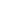 The Catholic Church insists on the highest standards of academic achievement in its schools, so that our young people leave us as ‘agents of change’ – educated and caring people who have the qualifications, knowledge and skills they need to flourish as human beings and make the world a better place.Inspired by our Teacher, Jesus Christ, and his good news to the poor, we have a commitment especially to those who are disadvantaged. We are determined that a child’s start in life need not determine their future. We are committed to the well-being of the earth, our common home, inspired by the example of Pope Francis: to live wisely, think deeply and love generously.In all our schools we will develop a culture of high expectation and aspiration, based on our fundamental belief in the dignity of all human beings. We want all our pupils to flourish in safe, happy and enriching environments, taught and supported by adults who are skilled, motivated and committed to our shared vision and values.We will work together as one Trust, one family of schools, a community inspired by a vision for excellence. We commit ourselves to deepen our mission and raise standards in order to provide an excellent Catholic education for every child in our care.2. The Importance of School AttendanceImproving attendance is everyone’s business. The barriers to accessing education are wide and complex, both within and beyond the school gates, and are often specific to individual pupils and families.The foundation of securing good attendance is that school is a calm, orderly, safe, and supportive environment where all pupils want to be and are keen and ready to learn.Some pupils find it harder than others to attend school and therefore at all stages of improving attendance, schools and partners should work with pupils and parents to remove any barriers to attendance by building strong and trusting relationships and working together to put the right support in place.Securing good attendance cannot therefore be seen in isolation, and effective practices for improvement will involve close interaction with schools’ efforts on curriculum, behaviour, bullying, special educational needs support, pastoral and mental health and wellbeing, and effective use of resources, including pupil premium. It cannot solely be the preserve of a single member of staff, or organisation, it must be a concerted effort across all teaching and nonteaching staff in school, the trust, Local CAST Board, the local authority, other local partners, and of course pupils’ families.3. The Law on School AttendanceThe law entitles every child of compulsory school age to an efficient, full-time education suitable to their age, aptitude, and any special educational need they may have. It is the legal responsibility of every parent to make sure their child receives that education either by attendance at a school or by education otherwise than at a school.Where parents decide to have their child registered at school, they have an additional legal duty to ensure their child attends that school regularly. This means their child must attend every day that the school is open, except in a small number of allowable circumstances such as being too ill to attend or being given permission for an absence in advance from the school.This is essential for pupils to get the most out of their school experience, including their attainment, wellbeing, and wider life chances. The pupils with the highest attainment at the end of key stage 2 and key stage 4 have higher rates of attendance over the key stage compared to those with the lowest attainment. At KS2, pupils not meeting the expected standard in reading, writing and maths had an overall absence rate of 4.7%, compared to 3.5% among those meeting the expected standard. Moreover, the overall absence rate of pupils not meeting the expected standard was higher than among those meeting the higher standard (4.7% compared to 2.7%). At KS4, pupils not achieving grade 9 to 4 in English and maths had an overall absence rate of 8.8%, compared to 5.2% among those achieving grade 41. The overall absence rate of pupils not achieving grade 9 to 4 was over twice as high as those achieving grade 9 to 5 (8.8% compared to 3.7%)For the most vulnerable pupils, regular attendance is also an important protective factor and the best opportunity for needs to be identified and support provided. Research has shown associations between regular absence from school and a number of extra-familial harms. This includes crime (90% of young offenders had been persistently absent) and serious violence (83% of knife possession offenders had been persistently absent in at least 1 of the 5 years of study4. Working Together to Improve AttendanceSuccessfully treating the root causes of absence and removing barriers to attendance, at home, in school or more broadly requires schools and local partners to work collaboratively with, not against families. All partners should work together to:5. Expectations of Plymouth CAST SchoolsAll schools have a continuing responsibility to proactively manage and improve attendance across their school community. Attendance is the essential foundation to positive outcomes for all pupils and should therefore be seen as everyone’s responsibility in school.The most effective schools consistently promote the benefits of good attendance at school, set high expectations for every pupil, communicate those expectations clearly and consistently to pupils and parents, systematically analyse their data to identify patterns to target their improvement efforts, and work effectively with the local authority and other local partners to overcome barriers to attendance. They also recognise that attendance cannot be seen in isolation and that the foundation to good attendance is a calm, orderly, safe and supportive environment in which all pupils want to attend and can learn and thrive. To manage and improve attendance effectively, all schools are expected to: Develop and maintain a whole school culture that promotes the benefits of high attendance.Have a clear school attendance policy which all staff, pupils and parents understand.Accurately complete admission and, with the exception of schools where all pupils are boarders, attendance registers and have effective day to day processes in place to follow-up absence.Regularly monitor and analyse attendance and absence data to identify pupils or cohorts that require support with their attendance and put effective strategies in placeBuild strong relationships with families, listen to and understand barriers to attendance and work with families to remove them.Share information and work collaboratively with other schools in the area, local authorities, and other partners when absence is at risk of becoming persistent or severe. 6. Develop and Maintain a Whole-School Culture that Promotes the      Benefits of High AttendanceGood attendance is a learned behaviour, and the most effective schools recognise the importance of developing good patterns of attendance from the outset.Schools that have good attendance recognise that it is not a discrete piece of work but rather it is an integral part of the school’s ethos and culture.In building a culture of good school attendance, all Plymouth CAST schools are expected to:Recognise the importance of good attendance and, alongside good behaviour, make it a central part of the school’s vision, values, ethos, and day to day life.Recognise the interplay between attendance and wider school improvement efforts, building it into strategies on attainment, behaviour, bullying, special educational needs support, supporting pupils with medical conditions or disabilities, safeguarding, wellbeing, and support for disadvantaged students (including use of pupil premium).Recognise improving attendance is a school leadership issue and have a designated senior leader with overall responsibility for championing and improving attendance in school. Responsibilities should include offering a clear vision for attendance improvement, evaluating and monitoring expectations and processes, oversight of data analysis, and communicating messages to pupils and parents.Make sure all teaching and non-teaching staff know the importance of good attendance, are consistent in their communication with pupils and parents, and receive the training and professional development they need. Make sure attendance support and improvement is appropriately resourced, including where applicable through effective use of pupil premium funding. Where possible this should include attendance or pastoral support staff (either school based or contracted) who can work with families, conduct home visits and work in partnership with school leaders, the local authority’s School Attendance Support Team and other partners.Set high expectations for the attendance and punctuality of all pupils and communicate these regularly to pupils and parents through all available channels. In doing so, schools should help parents to understand what is expected of them and why attendance is important to their child’s attainment, wellbeing, and wider development. It should also include clarity on the short and long term consequences of poor attendance.Visibly demonstrate the benefits of good attendance throughout school life. This may include in displays, assemblies or in registration periods. Where used sensitively and without discrimination, this may also include praising and rewarding improvements in attendance at year group, class/form and individual level. Recognise that attendance is never ‘solved’ and is a continuous process by regularly reviewing and updating messages, processes, and strategies.Recognise children missing education can act as a vital warning sign to a range of safeguarding issues including neglect, sexual abuse and child sexual and criminal exploitation. 7. AimsWe are committed to meeting our obligation with regards to school attendance through our whole-school culture and ethos that values good attendance, including:Promoting good attendance Reducing absence, including persistent and severe absenceEnsuring every pupil has access to the full-time education to which they are entitledActing early to address patterns of absenceBuilding strong relationships with families to ensure pupils have the support in place to attend schoolWe will also promote and support punctuality in attending lessons.8. Legislation and guidance This policy meets the requirements of the working together to improve school attendance from the Department for Education (DfE), and refers to the DfE’s statutory guidance on school attendance parental responsibility measures. These documents are drawn from the following legislation setting out the legal powers and duties that govern school attendance:Part 6 of The Education Act 1996Part 3 of The Education Act 2002Part 7 of The Education and Inspections Act 2006The Education (Pupil Registration) (England) Regulations 2006 (and 2010, 2011, 2013, 2016 amendments)The Education (Penalty Notices) (England) (Amendment) Regulations 2013It also refers to:School census guidanceKeeping Children Safe in EducationMental health issues affecting a pupil's attendance: guidance for schools9. Roles and responsibilities 9.1 The Board of DirectorsThe Trust Board of Directors is responsible for:Promoting the importance of pupil attendance across trust policies, practice and ethosEnsuring that a member of the Senior Executive Leadership Team has responsibility for attendanceEnsuring that the Senior Executive Leadership Team and school leaders have the necessary resources to prioritise pupil attendanceEnsuring that the Senior Executive Leadership Team prioritises attendance, and works with school leaders to improve pupil attendanceEnsuring that the Senior Executive Leadership Team expects and enables school leaders to fulfil expectations and statutory duties.Regularly reviewing and challenging trust attendance dataMonitoring the impact of trust-wide attendance initiativesHolding the Senior Executive Leadership Team to account for the implementation of this policy9.2 Senior Executive Leadership TeamThe Senior Executive Leadership Team is responsible for:Promoting the importance of pupil attendance across trust policies, practice and cultureEnsuring that school leaders have the necessary resources to prioritise pupil attendancePrioritising attendance, and working with school leaders to improve pupil attendanceSupporting and challenging school leaders to fulfil expectations and statutory duties, including working with their local authority attendance teams.Regularly reviewing and challenging trust attendance dataMonitoring the impact of trust-wide attendance initiativesHolding headteachers to account for the implementation of this policyReporting on trust attendance to the Board of DirectorsReporting on trust attendance to the DfE Regional Director and other agencies as required9.3 Local CAST BoardThe Local CAST Board is responsible for:Promoting the importance of school attendance across the school’s policies and cultureMaking sure school leaders fulfil expectations and statutory dutiesRegularly reviewing and challenging attendance dataMonitoring attendance figures for the whole schoolMaking sure staff receive adequate training on attendanceHolding the headteacher to account for the implementation of this policy9.4 The headteacher The headteacher is responsible for: Promoting the importance of pupil attendance across school policies, practice and cultureImplementation of this policy at the schoolEnsuring that the school effectively maintains and supports all required information management systemsMonitoring school-level absence data and reporting it to governorsSupporting staff with monitoring the attendance of individual pupilsMonitoring the impact of any implemented attendance strategies Ensuring that the school works effectively with the local authority attendance team and other agencies to improve pupil attendanceIssuing fixed-penalty notices, where necessaryRegularly reporting on pupil attendance to the Local CAST Board and trust officers9.5 The designated senior leader responsible for attendanceThe designated senior leader is responsible for:Leading attendance across the schoolOffering a clear vision for attendance improvementWorking with the Local Authority Attendance Officer/Attendance Team/Attendance Hub to improve the attendance of identified childrenEvaluating and monitoring expectations and processesHaving an oversight of data analysisDevising specific strategies to address areas of poor attendance identified through dataBuilding relationships with parents/carers to discuss and tackle attendance issuesCreating intervention reintegration plans in partnership with pupils and their parents/carersDelivering targeted intervention and support to pupils and families The designated senior leader responsible for attendance is Tim Moran and can be contacted via 01326 314540 or administrator@st-marys-fal.cornwall.sch.uk9.6 The attendance officerThe school attendance officer is responsible for: Monitoring and analysing attendance data (see section 7)Benchmarking attendance data to identify areas of focus for improvementProviding regular attendance reports to school staff and reporting concerns about attendance to the designated senior leader responsible for attendance and the headteacherWorking with education welfare officers to tackle persistent absenceAdvising the headteacher (authorised by the headteacher) when to issue fixed-penalty noticesThe attendance officer is Kristian Rose and can be contacted via kristian.rose@dorsetcouncil.gov.uk9.7 The Special Educational Needs Coordinator (SENCo)The SENCo is responsible for: Championing the attendance of children with SENDWorking with the Designated Senior Leader for Attendance to support the attendance of children with SEND.Monitoring and analysing attendance data for children with SENCo (see section 7)Working with relevant school staff to support the attendance of children with SENDWorking with children SEND to identify and address barriers to school attendanceWorking with the parents of children with SEND to identify and address barriers to school attendanceWorking with outside and specialist agencies to identify and address barriers to school attendanceThe school SENCo is Mrs Lucy Titheridge who can be contacted via senco@st-marys-fal.cornwall.sch.uk.9.8 The Designated Safeguarding Lead (DSL)The DSL is responsible for: Championing the attendance of vulnerable children including those on Early Help, Child in Need and Child Protection PlansWorking with the Designated Senior Leader for Attendance to support the attendance of vulnerable childrenMonitoring and analysing attendance data for vulnerable children (see section 7)Working with relevant school staff to support the attendance of vulnerable childrenWorking with vulnerable to identify and address barriers to school attendance for children with SENDWorking with the parents of vulnerable children to identify and address barriers to school attendanceWorking with the local authority, outside and specialist agencies to identify and address barriers to school attendance for vulnerable childrenThe school DSL is Mrs Debbie Gill who can be contacted via 01297 32785 or admin@stmarysaxminster.devon.sch.uk9.9 The Designated Teacher for Looked After ChildrenThe Designated Teacher for Looked After Children is responsible for: Championing the attendance of children in Local Authority CareWorking with the Designated Senior Leader for Attendance to support the attendance of children in Local Authority CareWorking with the Headteacher of the Virtual School to support the attendance of children in Local Authority CareMonitoring and analysing attendance data for children in Local Authority Care (see section 7)Working with relevant school staff to support the attendance of children in Local Authority CareWorking with children in Local Authority Care to identify and address barriers to school attendanceWorking with the parents/guardians of children in Local Authority Care to identify and address barriers to school attendanceWorking with outside and specialist agencies to identify and address barriers to school attendanceThe school Designated Teacher for Looked After Children is Mrs Debbie Gill who can be contacted via 01297 32785 or admin@stmarysaxminster.devon.sch.uk9.10 The Designated Teacher for Disadvantaged ChildrenThe Designated Teacher for Disadvantaged Children is responsible for: Championing the attendance of disadvantaged childrenWorking with the Designated Senior Leader for Attendance to support the attendance of disadvantaged childrenMonitoring and analysing attendance data for disadvantaged children (see section 7)Working with relevant school staff to support the attendance of disadvantaged childrenWorking with children in local authority to identify and address barriers to school attendanceWorking with the parents of disadvantaged children to identify and address barriers to school attendanceWorking with outside and specialist agencies to identify and address barriers to school attendanceThe school Designated Teacher for disadvantaged children is Mrs Debbie Gill and can be contacted via 01297 32785 or admin@stmarysaxminster.devon.sch.uk9.11 Class teachersClass teachers are responsible for:Promoting the importance of high levels of pupil attendanceChampioning the attendance of children in their class(es)Implementing school attendance policy, including policy for managing lesson transitions and arrivalsRecording attendance on a daily basis, using the correct codes, and submitting this information to the              school office by 9.05amKnowing the attendance of pupils within their teaching/tutor groupsKnowing the attendance of pupils within their sphere of leadership i.e. SEND, PP, LAC etcWorking with pupils, parents, other school staff and outside agencies to support high levels of attendance.9.12  School Administrative staffSchool administrators will:Promote the importance of high levels of pupil attendanceTake calls from parents/carers about absence on a day-to-day basis and record it on the school systemTransfer calls from parents/carers to the Head of School, Mrs Debbie Gill in order to provide them with more detailed support on attendance  9.13 Parents/carers Parents/carers are expected to:Promote the importance of high levels of school attendanceMake sure their child attends every day on timeCall the school to report their child’s absence before 9.00am on the day of the absence and each subsequent day of absence), and advise when they are expected to returnProvide the school with more than 1 emergency contact number for their childEnsure that, where possible, appointments for their child are made outside of the school dayWork with the school to identify and remove barriers to good levels of attendance for their child9.14 PupilsPupils are expected to:Attend school every day on time10. Recording attendance10.1 Attendance register We will keep an attendance register and place all pupils onto this register.We will take our attendance register at the start of the first session of each school day and once during the second session. It will mark whether every pupil is:PresentAttending an approved off-site educational activityAbsentUnable to attend due to exceptional circumstancesAny amendment to the attendance register will include:The original entryThe amended entry The reason for the amendmentThe date on which the amendment was made The name and position of the person who made the amendmentSee appendix 1 for the DfE attendance codes.We will also record:Whether the absence is authorised or notThe nature of the activity if a pupil is attending an approved educational activityThe nature of circumstances where a pupil is unable to attend due to exceptional circumstancesWe will keep every entry on the attendance register for 3 years after the date on which the entry was made.Pupils must arrive in school by 9.00am on each school day.The register for the first session will be taken at 9.00am. The register for the second session will be taken after lunchtime break.10.2 Unplanned absence The pupil’s parent/carer must notify the school of the reason for the absence on the first day of an unplanned absence by or as soon as practically possible by calling the school dedicated absence line.We will mark absence due to physical or mental illness as authorised unless the school has a genuine concern about the authenticity of the illness.Where the absence is longer than 5 days or there are doubts about the authenticity of the illness, the school will ask for medical evidence, such as a doctor’s note, prescription, appointment card or other appropriate form of evidence. We will not ask for medical evidence unnecessarily.If the school is not satisfied about the authenticity of the illness, the absence will be recorded as unauthorised and parents/carers will be notified of this in advance.10.3 Planned absence Attending a medical or dental appointment will be counted as authorised as long as the pupil’s parent/carer notifies the school in advance of the appointment.Parents/carers must provide evidence of any medical or dental appointments taken during the school day.However, we encourage parents/carers to make medical and dental appointments out of school hours where possible. Where this is not possible, the pupil should be out of school for the minimum amount of time necessary.The pupil’s parent/carer must also apply for other types of term-time absence as far in advance as possible of the requested absence. Go to section 5 to find out which term-time absences the school can authorise. 10.4 Lateness and punctuality A pupil who arrives late:Before the register has closed will be marked as late, using the appropriate codeAfter the register has closed will be marked as absent, using the appropriate codeThe school will identify children with patterns of lateness and see what action can support them.10.5 Following up unexplained absenceWhere any pupil we expect to attend school does not attend, or stops attending, without reason, the school will:Call the pupil’s parent/carer on the morning of the first day of unexplained absence to ascertain the reason. If the school cannot reach any of the pupil’s emergency contacts, the school may contact social care or the police.Identify whether the absence is approved or notIdentify the correct attendance code to use and input it as soon as the reason for absence is ascertained – this will be no later than 5 working days after the sessionCall the parent/carer on each day that the absence continues without explanation to ensure proper safeguarding action is taken where necessary. If absence continues, the school will consider involving an education welfare officer10.6 Reporting to parents/carersAdapt the following to explain when and how your school reports to parents/carers on their child’s attendance record. The trust and DfE expect you to do this regularly.The school will regularly inform parents/carers about their child’s attendance and absence levels should it fall below 90%11. Authorised and unauthorised absence 11.1 Approval for term-time absence The headteacher will only grant a leave of absence to a pupil during term time if they consider there to be 'exceptional circumstances'. A leave of absence is granted at the headteacher’s discretion, including the length of time the pupil is authorised to be absent for.We define ‘exceptional circumstances’ as something considered exceptional. The school considers each application for term-time absence individually, taking into account the specific facts, circumstances and relevant context behind the request. Any request should be submitted as soon as it is anticipated and, where possible, at least two weeks before the absence, and in accordance with any leave of absence request form, accessible via the school office or admin@stmarysaxminster.devon.sch.uk The headteacher may require evidence to support any request for leave of absence. Valid reasons for authorised absence include:Illness (including mental illness) and medical/dental appointments (see sections 4.2 and 4.3 for more detail)Religious observance – where the day is exclusively set apart for religious observance by the religious body to which the pupil’s parents/carers belong. If necessary, the school will seek advice from the parents’/carers’ religious body to confirm whether the day is set apartTraveller pupils travelling for occupational purposes – this covers Roma, English and Welsh gypsies, Irish and Scottish travellers, showmen (fairground people) and circus people, bargees (occupational boat dwellers) and new travellers. Absence may be authorised only when a traveller family is known to be travelling for occupational purposes and has agreed this with the school, but it is not known whether the pupil is attending educational provision11.2 Legal sanctions The school or local authority can fine parents/carers for the unauthorised absence of their child from school, where the child is of compulsory school age.Ensure that this section is in line with policy of your Local Authority.If issued with a fine, or penalty notice, each parent/carers must pay £60 within 21 days or £120 within 28 days. The payment must be made directly to the local authority.Penalty notices can be issued by a headteacher, local authority officer or the police. The decision on whether or not to issue a penalty notice may take into account:The number of unauthorised absences occurring within a rolling academic year One-off instances of irregular attendance, such as holidays taken in term time without permissionWhere an excluded pupil is found in a public place during school hours without a justifiable reasonIf the payment has not been made after 28 days, the local authority can decide whether to prosecute or withdraw the notice.12. Strategies for promoting attendance Explain your school’s strategies for rewarding and improving attendance. For example, celebrating good attendance in assemblies or on displays. 13. Attendance monitoringThe school reports absence and persistent absence on the headteacher’s report to governors.  This is broken down to show absence levels for pupil premium children and children in on the SEN register. 13.1 Monitoring attendanceThe school will Monitor attendance and absence data half-termly, termly and yearly across the school and at an individual pupil levelIdentify whether or not there are particular groups of children whose absences may be a cause for concernPupil-level absence data will be collected each term and published at national and local authority level through the DfE's school absence national statistics releases. The underlying school-level absence data is published alongside the national statistics. The school will compare attendance data to the national average and share this with the governing board. 13.2 Analysing attendanceThe school will Analyse attendance and absence data regularly to identify pupils or cohorts that need additional support with their attendance, and use this analysis to provide targeted support to these pupils and their familiesLook at historic and emerging patterns of attendance and absence, and then develop strategies to address these patterns  13.3 Using data to improve attendanceSt Mary’s will Provide regular attendance reports to teachers, and other school leaders, to facilitate discussions with pupils and familiesUse data to monitor and evaluate the impact of any interventions put in place in order to modify them and inform future strategies13.4 Reducing persistent and severe absencePersistent absence is where a pupil misses 10% or more of school, and severe absence is where a pupil misses 50% or more of school.The school will:Use attendance data to find patterns and trends of persistent and severe absenceHold regular meetings with the parents/carers of pupils who the school (and/or local authority) considers to be vulnerable, or are persistently or severely absent, to discuss attendance and engagement at schoolComplete, monitor, review and revise attendance action plans for all children who are Persistently Absent or at risk of becoming Persistently AbsentProvide access to wider support services to remove the barriers to attendanceInvite parents to discuss how the attendance can be improved14. Monitoring arrangements This policy will be reviewed as guidance from the trust, local authority or DfE is updated.  At every review, the policy will be approved by the full governing board. 15. Links with other policies This policy links to the following policies:Child protection and safeguarding policyBehaviour policySEND policyManaging Children’s Medical Conditions in School PolicyAppendix 1Attendance Action Plan 2023/24 - PUPILS AT RISK OF PERSISTENT ABSENCETo be completed for all pupils with attendance at risk of becoming under 90% and shared with SIOMilestone one should begin at any point in the school year when attendance was highlighted as an issue eg; where attendance is at risk of falling below 90% in Spring term 2, milestone one will be summer 1Appendix 2Attendance Action Plan 2023/24 - PERSISTENTLY ABSENCE PUPIL To be completed for all pupils with attendance under 90% and shared with SIOMilestone one should begin at any point in the school year when attendance is highlighted as an issue eg; where attendance falls below 90% in Spring term 2, milestone one will be summer 1Appendix 3Attendance Action Plan 2023/24 - Term Time HolidaysAction plan to be completed to show all pupils with attendance under 90% caused by term time holidays only - this should be added to through the year and pupils should be moved onto a action plan if attendance appears to be an issue outside of term time holidays Appendix 4: attendance codes The following codes are taken from the DfE’s guidance on school attendance.VersionDateAmended byRecipientsPurpose2.0JanuaryKevin Butlin Director of EducationAll Plymouth CAST staffUpdated Policy reflecting national expectationsBoardChairCEODate ApprovedVersionDate for Review2.0EXPECTAspire to high standards of attendance from all pupils and parents and build a culture where all can, and want to, be in school and ready to learn by prioritising attendance improvement across the school.  MONITORRigorously use attendance data to identify patterns of poor attendance (at individual and cohort level) as soon as possible so all parties can work together to resolve them before they become entrenched. LISTEN AND UNDERSTANDWhen a pattern is spotted, discuss with pupils and parents to listen to understand barriers to attendance and agree how all partners can work together to resolve them.FACILITATE SUPPORTRemove barriers in school and help pupils and parents to access the support they need to overcome the barriers outside of school. This might include an early help or whole family plan where absence is a symptom of wider issues. FORMALISE SUPPORTWhere absence persists and voluntary support is not working or not being engaged with, partners should work together to explain the consequences clearly and ensure support is also in place to enable families to respond. Depending on the circumstances this may include formalising support through a parenting contract or education supervision order.ENFORCEWhere all other avenues have been exhausted and support is not working or not being engaged with, enforce attendance through statutory intervention or prosecution to protect the pupil’s right to an education. School NameAttendance LeadSchool Improvement OfficerPUPILYR GROUPSEN/PPATTENDANCE AUTUMN 1ATTENDANCE AUTUMN 2ATTENDANCE SPRING 1ATTENDANCE SPRING 2ATTENDANCE SUMMER 1ATTENDANCE SUMMER 2A3N/A92.2%91.8%IDENTIFIED RISK FACTORSSEMH issues identified Safeguarding concernsReduction of academic attainment/progress Weak preparation for next stage in education and/or life choices ATTENDANCE CONTEXTHow long has attendance been an issue? Any notable changes? Any notable patterns? Any known risks to future attendance?The pupil is often absent on:Days straddling a weekendDays when staying with particular parent/carerHomework/coursework dueExam/test daysParticular timetabled lessons eg: PEDays where there are school eventsAny other pupil/family/health specific contextBEHAVIOUR CONTEXTHighlight where appropriate SEMH issuesCurrent/previous victim of bullyingCurrent/previous perpetrator of bullyingSafeguarding concerns Anxiety over friendships Previous school refuser Anxiety over academic ability BARRIERS TO LEARNINGAdditional barrier which may be contributing SENDEHCPSpeech and language Engagement in learning due to anxiety in general or specificallyRelationships with adults working within schoolAnxiety over transition times/changes of adultsSite accessibility MILESTONE ONEMILESTONE TWOMILESTONE THREEMILESTONE FOURMILESTONE FIVEMILESTONE SIXData is used effectively to identify and track pupil.Staff member checks in with pupil regularlyPupil speaks to trusted adult at least once a week.Class/form teacher has identified patterns of poor attendance and discussed ways to mitigate with parents and leadersPupil is regularly attending SEMH intervention and is beginning to talk openly about feeling Parents engage with school and other agencies appropriately. Meetings are attendedAttendance has improved and is above 92%Pupil shows more confidence in approaching a range of adults for supportPupil attends netball club during lunchtimes Parents speak positively about school and their commitment to support attendance Attendance has increased with pupil no longer at risk and pupil speaks positively about schoolWHO?WHAT’S GOOD ABOUT SCHOOL?WHAT’S DIFFICULT?WHAT WOULD HELP?PupilI want to see my friendsI want to get good marks on my GCSEs and go to universityI feel like all my friends are getting on with their lives, and I’m missing out I feel anxious in large groupsI feel overwhelmed when teachers put me on the spot to answer questionsI was bullied in the past, so now I feel unsafe in the playgroundI used to enjoy playing netball, but I don’t any moreI love being at home, I learn best there because I’m less anxiousI miss my dadTeacher not asking questions in front of the whole classHave a safe space to go during breaktimes Parents/carersThey miss their friends and feel like they’re missing outThey say that they enjoy art class and like their art teacherThey have good days, when they’re determined to go inThey want to get good GCSEsEvery morning it’s a battle to get them up, dressed and ready for schoolThey’re not interested in their clubs and hobbies any moreMy husband and I recently separated, so things have been tough at home Sometimes I don’t have the energy to put up a fight with them in the morning and force them to go in, so I let them stay home while I work from homeSupport with engaging husband in discussions Trusted adultThey work very hard and push themselves get good marksSometimes they’re too hard on themselves, and put too much pressure on themselves to be perfectThey seem to be more on the periphery of their social group than they used to beThey seem disengaged from lessons, especially when they’ve missed out a key concept when they’ve been off absentThey rarely approach teachers to discuss what they don’t understand, and prefer to figure things out aloneOpportunities for pre-teach activities to support and close gaps.Form/class teacherSENCODSLMental health lead[Insert other stakeholders as appropriate]OBJECTIVEACTIONWHO?INTENDED IMPACTMONITORING/REVIEW/ACTUAL IMPACTParental engagement with school improves Parents to meet with attendance lead monthlyParents proactively engage in support from school and LA ASTParents are able to openly discuss difficulties surrounding attendance and support school in addressing theseMum has attended all meetings, however, dad is not engaging with school. This means that attendance is better when pupil is staying with mum but dips when dad has custody.Consider moving towards TAC to support with this Increase pupil confidence within lessons/breaktimesIdentified adult to check in with pupil during and at the end of each lesson Pupil to engage with relevant interventions eg: ELSAAll teaching staffPupil becomes more confident and begins to work confidently within small group situations, asking questions when neededSupport parents and pupils in identifying and addressing external barriersSchool leaders to identify and contact outside agencies.Parents and pupils engage effectively with identified agencies External barriers are eradicated or impact diminished Regular review of attendance data to identify and mitigate against further risk Teachers monitor attendance in school/lessons and record patterns All teaching staffPatterns are identified and school staff show evidence of effective mitigation Identify potential future barriers for poor attendance moving forward leading to severe absence Work with pupil/parent/staff/outside agencies to identify and take action to mitigate against theseBarriers to attendance are identified and tracked.Action plan reflects potential new issues School NameAttendance LeadSchool Improvement OfficerPUPILYR GROUPSEN/PPATTENDANCE AUTUMN 1ATTENDANCE AUTUMN 2ATTENDANCE SPRING 1ATTENDANCE SPRING 2ATTENDANCE SUMMER 1ATTENDANCE SUMMER 2A3SEN/PP88.4%89.2%IDENTIFIED RISK FACTORSSEMH issues identified Safeguarding concernsReduction of academic attainment/progress Weak preparation for next stage in education and/or life choices ATTENDANCE CONTEXTHow long has attendance been an issue? Any notable changes? Any notable patterns? Any known risks to future attendance?The pupil is often absent on:Days straddling a weekendDays when staying with particular parent/carerHomework/coursework dueExam/test daysParticular timetabled lessons eg: PEDays where there are school eventsAny other pupil/family/health specific context (give detail)BEHAVIOUR CONTEXTHighlight where appropriate SEMH issuesCurrent/previous victim of bullyingCurrent/previous perpetrator of bullyingSafeguarding concerns Anxiety over friendships Previous school refuser Anxiety over academic ability BARRIERS TO LEARNINGAdditional barrier which may be contributing SENDEHCPSpeech and language Engagement in learning due to anxiety in general or specificallyRelationships with adults working within schoolAnxiety over transition times/changes of adultsSite accessibility MILESTONE ONEMILESTONE TWOMILESTONE THREEMILESTONE FOURMILESTONE FIVEMILESTONE SIXPupil and family attend monthly meeting with attendance lead to discuss attendance.Adaptive teaching strategies allow pupil to interact effectively within a classroom situation. Staff member checks in with pupil 1:1 throughout each lesson.Pupil speaks to trusted adult at least once a week.Parents support school in completing remote learning where necessary so pupil can access all learning Termly meeting with LA attendance officer is taking place Pupil is regularly attending SEMH intervention and is beginning to talk openly about feeling Attendance has improved.A full school week has been completed at least four times this term Pupil shows more confidence in approaching a range of adults for supportTermly meeting with LA attendance officer is taking place Pupil attends netball club during lunchtimes A full school week has been completed at least four times this half term Attendance has increased to be at least 96% and pupil speaks positively about schoolA full school week has been completed at least nine times this  term Termly meeting with LA attendance officer is taking place WHO?WHAT’S GOOD ABOUT SCHOOL?WHAT’S DIFFICULT?WHAT WOULD HELP?PupilI want to see my friendsI want to get good marks on my GCSEs and go to universityI feel like all my friends are getting on with their lives, and I’m missing out I feel anxious in large groupsI feel overwhelmed when teachers put me on the spot to answer questionsI was bullied in the past, so now I feel unsafe in the playgroundI used to enjoy playing netball, but I don’t any moreI love being at home, I learn best there because I’m less anxiousI miss my dadTeacher not asking questions in front of the whole classHave a safe space to go during breaktimes Parents/carersThey miss their friends and feel like they’re missing outThey say that they enjoy art class and like their art teacherThey have good days, when they’re determined to go inThey want to get good GCSEsEvery morning it’s a battle to get them up, dressed and ready for schoolThey’re not interested in their clubs and hobbies any moreMy husband and I recently separated, so things have been tough at home Sometimes I don’t have the energy to put up a fight with them in the morning and force them to go in, so I let them stay home while I work from homeSupport with engaging husband in discussions Trusted adultThey work very hard and push themselves get good marksSometimes they’re too hard on themselves, and put too much pressure on themselves to be perfectThey seem to be more on the periphery of their social group than they used to beThey seem disengaged from lessons, especially when they’ve missed out a key concept when they’ve been off absentThey rarely approach teachers to discuss what they don’t understand, and prefer to figure things out aloneOpportunities for pre-teach activities to support and close gaps.Form/class teacherSENCODSLMental health lead[Insert other stakeholders as appropriate]OBJECTIVEACTIONWHO?INTENDED IMPACTMONITORING/REVIEW/ACTUAL IMPACTParents work with school and Local Authority Attendance Support Team (LA AST) to identify barriers to attendance Parents, pupil and school leaders develop action planWhere appropriate, parents sign an attendance contract/engage with early help planParents are able to openly discuss difficulties surrounding attendance and support school in addressing theseMum has attended all meetings, however, dad is not engaging with school. This means that attendance is better when pupil is staying with mum but dips when dad has custody.Consider moving towards TAC/TAF to support with this Increase pupil confidence within lessonsIdentified adult to check in with pupil during and at the end of each lesson All teaching staffPupil becomes more confident and begins to work confidently within small group situations, asking questions when neededWhere support is not working, being engaged with or appropriate, work with LA AST to enforce attendance Fines are considered where appropriate Parents are aware of their statutory responsibility and engage well with the school and other agencies to improve attendance Regular review of attendance data to identify and mitigate against further risk Teachers monitor attendance in school/lessons and record patterns Parents to meet with attendance lead monthlyAll teaching staffAttendance leadPatterns are identified and school staff show evidence of effective mitigation Raise with School Attendance Support Team within the  local authority at termly meeting Work with LA AST to identify and work with local schools with effective practice in managing poor attendance LA School Attendance Support Team are aware of specific pupils causing concern and direct school towards appropriate support Identify potential future barriers for poor attendance moving forward leading to severe absence Work with pupil/parent/staff/outside agencies to identify and take action to mitigate against theseBarriers to attendance are identified and tracked.Action plan reflects potential new issues School NameAttendance LeadSchool Improvement OfficerPUPILYR GROUPSEN/PPDays lost due to holidays/number of holidays ATTENDANCE AUTUMN 1ATTENDANCE AUTUMN 2ATTENDANCE SPRING 1ATTENDANCE SPRING 2ATTENDANCE SUMMER 1ATTENDANCE SUMMER 2A3SEN/PP88.4%89.2%BCWHOLE SCHOOL ATTENDANCE WHOLE SCHOOL ATTENDANCE WITH TERM TIME HOLIDAYS EXTRAPOLATED WHOLE SCHOOL ATTENDANCE WHOLE SCHOOL ATTENDANCE WITH TERM TIME HOLIDAYS EXTRAPOLATED ATTENDANCE CONTEXTATTENDANCE CONTEXTTerm time holidays are taken at least once every academic year leading to a loss in learning Term time holidays are taken at least once every academic year leading to a loss in learning OBJECTIVEACTIONWHO?INTENDED IMPACTMONITORING/REVIEW/ACTUAL IMPACTAll stakeholders are aware of expectationsAll parents are made aware that term time holidays will be unauthorised and the potential implications All term time absences are appropriately challengedParents requesting term time holidays receive written confirmation that this is not agreedParents are fully aware of pupil attendance and regularly reminded All parents made aware of attendance levels at least termlyParents are fully aware impact of lack of attendance and regularly reminded Parents are made aware of the impact of absence on attainment and progress All stakeholders are aware of whole school attendance Newsletters show attendance levels and expectations are clear Raise with School Attendance Support Team within the  local authority at termly meeting Work with LA AST to identify and work with local schools with effective practice in managing term time holidays Identify potential barriers for poor attendance moving forwardWork with pupil/parent/staff/outside agencies to identify and take action to mitigate against theseWhere support is not working, being engaged with or appropriate, work with LA AST to enforce attendance Fines are considered where appropriate CodeDefinitionScenario/Present (am)Pupil is present at morning registration\Present (pm)Pupil is present at afternoon registrationLLate arrivalPupil arrives late before register has closedBOff-site educational activityPupil is at a supervised off-site educational activity approved by the schoolDDual registeredPupil is attending a session at another setting where they are also registeredJInterviewPupil has an interview with a prospective employer/educational establishmentPSporting activityPupil is participating in a supervised sporting activity approved by the schoolVEducational trip or visitPupil is on an educational visit/trip organised, or approved, by the schoolWWork experiencePupil is on a work experience placementCodeDefinitionScenarioAuthorised absenceAuthorised absenceAuthorised absenceCAuthorised leave of absencePupil has been granted a leave of absence due to exceptional circumstancesEExcludedPupil has been excluded but no alternative provision has been madeHAuthorised holidayPupil has been allowed to go on holiday due to exceptional circumstancesIIllnessSchool has been notified that a pupil will be absent due to illnessMMedical/dental appointmentPupil is at a medical or dental appointmentRReligious observancePupil is taking part in a day of religious observanceSStudy leaveYear 11 pupil is on study leave during their  public examinationsTGypsy, Roma and traveller absencePupil from a traveller community is travelling, as agreed with the schoolUnauthorised absenceUnauthorised absenceUnauthorised absenceGUnauthorised holidayPupil is on a holiday that was not approved by the schoolNReason not providedPupil is absent for an unknown reason (this code should be amended when the reason emerges, or replaced with code O if no reason for absence has been provided after a reasonable amount of time)OUnauthorised absenceSchool is not satisfied with reason for pupil's absenceUArrival after registrationPupil arrived at school after the register closedCodeDefinitionScenarioXNot required to be in schoolPupil of non-compulsory school age is not required to attendYUnable to attend due to exceptional circumstancesSchool site is closed, there is disruption to travel as a result of a local/national emergency, or pupil is in custodyZPupil not on admission registerRegister set up but pupil has not yet joined the school#Planned school closureWhole or partial school closure due to half-term/bank holiday/INSET day